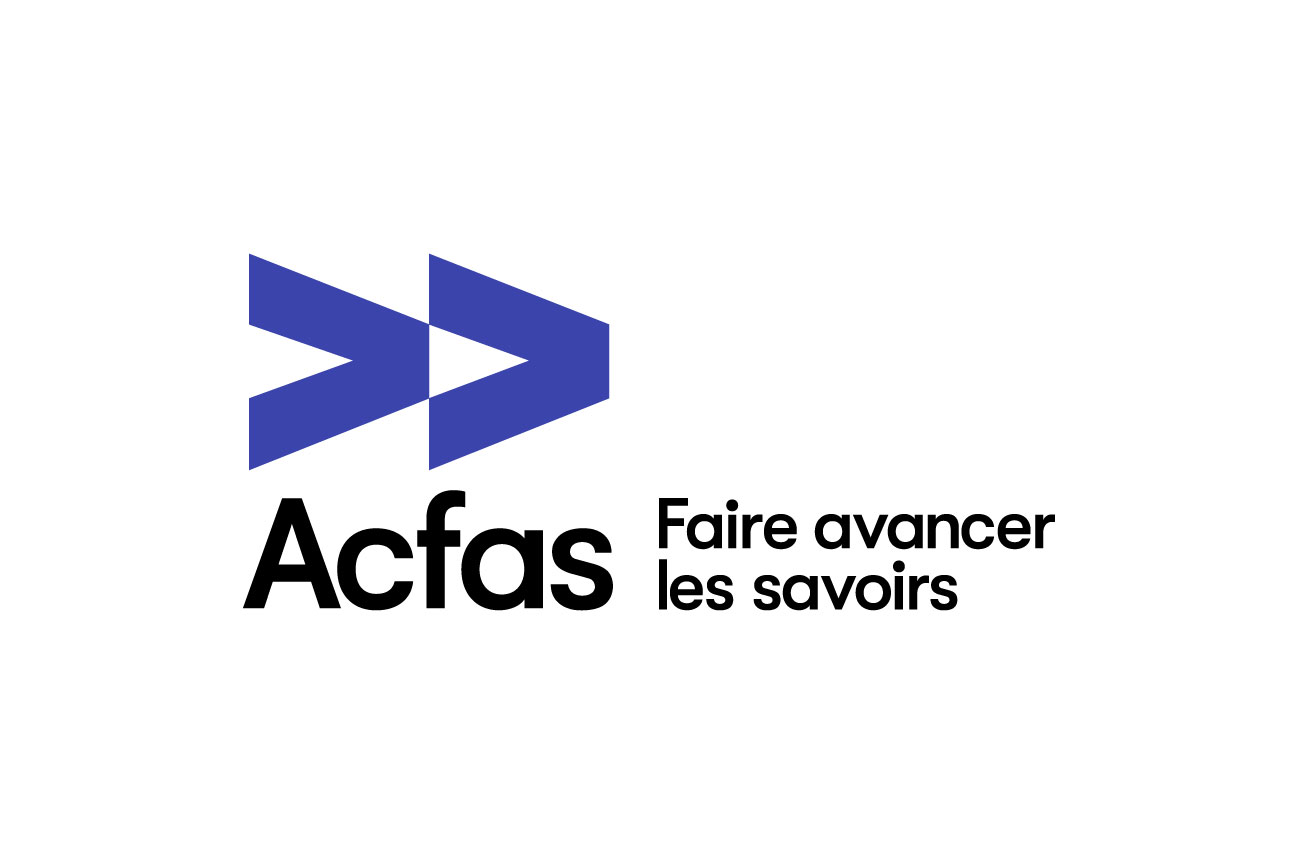 Proposition de projetCe formulaire est conçu pour les chercheur-se-s, les professeur-e-s et les étudiant-e-s du Québec, de l’Ontario et du Nouveau-Brunswick qui se rendront dans une autre province ou un territoire de leur choix dans le cadre d’un séjour. Dans le présent document, nous les appelons « chercheur-se-s invité-e-s ». Les milieux d’accueil qui souhaitent recevoir un-e- chercheur-se- ou un-e- étudiant-e- du Québec, de l’Ontario ou du Nouveau-Brunswick doivent remplir l’autre formulaire, conçu pour eux. Une seule des deux parties (milieu d’accueil OU chercheur-se-invité-e-) doit déposer une demande.Année financière de la demande : 2021-2022           Années/mois du projet : du __________  2022 au __________ (Les projets doivent débuter entre le 1er juin 2022 et le 1er octobre 2022. Si ce n’est pas le cas, merci d’attendre le prochain appel à projets.)Directives : Consulter les directives détaillées sur la page Internet du programme avant de remplir le formulaire;Remplir toutes les sections numériquement, signer et dater le formulaire;Joindre les pièces justificatives décrites ci-dessous;Transmettre le dossier de candidature complet au plus tard le 15 janvier 2022 pour les chercheur-se-s invité-e-s de l’Ontario et le 15 février 2022 à 17 h 00, heure de la Colombie-Britannique, pour les chercheur-se-s invité-e-s des autres provinces, au sein du dépôt en ligne, qui exige notamment la création d’un compte (gratuit) sur le site de l’Acfas si vous n’en avez pas déjà un. Si vous avez des questions, contactez Laura Pelletier, chargée de projets responsable du programme : laura.pelletier@acfas.ca Pièces justificatives à joindre au courriel :Votre curriculum vitae rédigé en français (maximum 20 pages);Curriculum vitae de votre collaborateur-trice dans l’autre province ou le territoire (maximum 20 pages) rédigé en français;Si vous êtes étudiant-e-, un relevé de notes récent (2021 ou 2022, officiel ou non officiel), dans l’une des deux langues officielles du Canada;Preuve d’approbation éthique du projet de recherche ou de la non-nécessité de cette approbation (pour les séjours de recherche), dans l’une des deux langues officielles du Canada;Lettre du milieu d’accueil du séjour de recherche, rédigée en français, qui mentionne son intérêt à vous recevoir et qui garantit que le stage se déroulera majoritairement en français;Lettre de votre doyen-ne- ou vice-recteur-trice- à la recherche soutenant votre candidature, dans l’une des deux langues officielles du Canada.L’analyse des dossiers tiendra compte :De la qualité du projet proposé (niveau de préparation, pertinence);De la crédibilité du dossier des candidat-e-s;Du réalisme du budget et du respect des dépenses admissibles;De l’évidence du lien entre les travaux prévus dans le projet et les activités habituelles des personnes ou des équipes participantes;De la qualité de la revue savante ou du groupe de recherche, dans les cas d’un stage auprès d’une revue ou d’un groupe de recherche;Du nombre de projets existants entre les deux provinces/territoires et dans votre domaine de recherche (critère de diversité des projets). De la justification du déplacement et de sa durée.Dans le cas des chercheur-se-s (non étudiant-e-s), la personne sera avantagée si elle démontre un engagement pour la langue française. Consulter les critères d’évaluation détaillés sur la page Internet du programme.6. Présenter le plan de travail de la collaboration.Inscrire, pour chaque année du projet, les activités que vous réaliserez, le temps que durera chacune de ces activités, le lieu de leur réalisation (virtuel ou sur place, et où sur place) et avec quel-le-s chercheur-se-s vous les réaliserez.7. En quoi la présente bourse vous aidera-t-elle à réaliser un tel séjour?(Précisez pourquoi ce financement est essentiel à la réalisation du projet, pourquoi un déplacement sur place est requis pour la réalisation du projet et justifiez la durée du déplacement.)8. Pour les chercheur-se-s établi-e-s seulement : Quelles sont vos contributions relatives à la vitalité de la langue française?9. Quel est le niveau de préparation du milieu d’accueil pour la collaboration proposée? (Préciser les contacts qui ont été établis avec vous, l’expérience du milieu d’accueil en termes de collaboration interprovinciale, son expérience à recevoir des chercheur-se-s-invité-e-s, où en est le développement de la recherche à laquelle vous prendrez part, etc.)10. Comment ce projet de collaboration et votre séjour seront-ils adaptés en fonction du contexte de pandémie?11. Si vous avez déjà reçu une bourse dans le cadre du programme, expliquez en quoi le projet a évolué ou, s’il s’agit d’un nouveau projet, expliquez son évolution par rapport au projet précédent.   Je certifie qu’à ma connaissance, les renseignements fournis sont exacts, et je m’engage à satisfaire aux critères du programme. Je confirme avoir lu et compris tous les critères. Je suis également conscient-e- que, dans l’éventualité où la demande comporterait un financement pluriannuel (maximum de 3 années), l’attribution des montants alloués pour la deuxième et/ou la troisième année est conditionnelle au renouvellement du programme ainsi qu’à la soumission à l’Acfas d’un rapport des activités le 1er mars de chaque année où un financement est accordé au projet.Date : Lieu : Signature électronique : En déposant votre candidature pour ce programme, vous acceptez d’être inscrit-e- à la liste de diffusion d’informations numériques de l’Acfas.1. Identification du volet 1. Identification du volet 1. Identification du volet 1. Identification du volet 1. Identification du volet Vous devez cocher 2 cases : celle du volet, puis celle du sous-volet. Volet recherche : participation à un projet de recherche en langue française avec un-e- chercheur-se- d’une autre province ou d’un territoire, incluant un séjour sur place. Sous-volet : chercheur-se- établi-e-. Durée : 1 à 3 ans pour les chercheur-se-s invité-e-s du Québec et du Nouveau-Brunswick, et 1 an pour les chercheur-se-s invité-e-s de l’Ontario. Sous-volet : étudiant-e- au 2e ou 3e cycle universitaire. Durée : 2 à 24 mois pour les chercheur-se-s invité-e-s du Québec et du Nouveau-Brunswick, et 2 à 12 mois pour les chercheur-se-s invité-e-s de l’Ontario. Volet formation : stage ou séjour de formation pour les étudiant-e-s des 2e et 3e cycles universitaires. Sous-volet : stage dans tous les domaines (informatique, traduction, révision linguistique, gestion, organisation d’événements, etc.), avec une portion virtuelle et une sur place, auprès d’une revue savante, d’une chaire ou d’un groupe de recherche, de langue française ou bilingue, dans une autre province ou un territoire. Ce stage inclut des activités autres que de la recherche. Durée : 2 à 24 mois pour les chercheur-se-s du Québec et du Nouveau-Brunswick, et 2 à 12 mois pour les chercheur-se-s invité-e-s de l’Ontario; Sous-volet : séjour dans une école d'été d’une autre province ou d’un territoire. Durée : 1 à 2 semaines.Vous devez cocher 2 cases : celle du volet, puis celle du sous-volet. Volet recherche : participation à un projet de recherche en langue française avec un-e- chercheur-se- d’une autre province ou d’un territoire, incluant un séjour sur place. Sous-volet : chercheur-se- établi-e-. Durée : 1 à 3 ans pour les chercheur-se-s invité-e-s du Québec et du Nouveau-Brunswick, et 1 an pour les chercheur-se-s invité-e-s de l’Ontario. Sous-volet : étudiant-e- au 2e ou 3e cycle universitaire. Durée : 2 à 24 mois pour les chercheur-se-s invité-e-s du Québec et du Nouveau-Brunswick, et 2 à 12 mois pour les chercheur-se-s invité-e-s de l’Ontario. Volet formation : stage ou séjour de formation pour les étudiant-e-s des 2e et 3e cycles universitaires. Sous-volet : stage dans tous les domaines (informatique, traduction, révision linguistique, gestion, organisation d’événements, etc.), avec une portion virtuelle et une sur place, auprès d’une revue savante, d’une chaire ou d’un groupe de recherche, de langue française ou bilingue, dans une autre province ou un territoire. Ce stage inclut des activités autres que de la recherche. Durée : 2 à 24 mois pour les chercheur-se-s du Québec et du Nouveau-Brunswick, et 2 à 12 mois pour les chercheur-se-s invité-e-s de l’Ontario; Sous-volet : séjour dans une école d'été d’une autre province ou d’un territoire. Durée : 1 à 2 semaines.Vous devez cocher 2 cases : celle du volet, puis celle du sous-volet. Volet recherche : participation à un projet de recherche en langue française avec un-e- chercheur-se- d’une autre province ou d’un territoire, incluant un séjour sur place. Sous-volet : chercheur-se- établi-e-. Durée : 1 à 3 ans pour les chercheur-se-s invité-e-s du Québec et du Nouveau-Brunswick, et 1 an pour les chercheur-se-s invité-e-s de l’Ontario. Sous-volet : étudiant-e- au 2e ou 3e cycle universitaire. Durée : 2 à 24 mois pour les chercheur-se-s invité-e-s du Québec et du Nouveau-Brunswick, et 2 à 12 mois pour les chercheur-se-s invité-e-s de l’Ontario. Volet formation : stage ou séjour de formation pour les étudiant-e-s des 2e et 3e cycles universitaires. Sous-volet : stage dans tous les domaines (informatique, traduction, révision linguistique, gestion, organisation d’événements, etc.), avec une portion virtuelle et une sur place, auprès d’une revue savante, d’une chaire ou d’un groupe de recherche, de langue française ou bilingue, dans une autre province ou un territoire. Ce stage inclut des activités autres que de la recherche. Durée : 2 à 24 mois pour les chercheur-se-s du Québec et du Nouveau-Brunswick, et 2 à 12 mois pour les chercheur-se-s invité-e-s de l’Ontario; Sous-volet : séjour dans une école d'été d’une autre province ou d’un territoire. Durée : 1 à 2 semaines.Vous devez cocher 2 cases : celle du volet, puis celle du sous-volet. Volet recherche : participation à un projet de recherche en langue française avec un-e- chercheur-se- d’une autre province ou d’un territoire, incluant un séjour sur place. Sous-volet : chercheur-se- établi-e-. Durée : 1 à 3 ans pour les chercheur-se-s invité-e-s du Québec et du Nouveau-Brunswick, et 1 an pour les chercheur-se-s invité-e-s de l’Ontario. Sous-volet : étudiant-e- au 2e ou 3e cycle universitaire. Durée : 2 à 24 mois pour les chercheur-se-s invité-e-s du Québec et du Nouveau-Brunswick, et 2 à 12 mois pour les chercheur-se-s invité-e-s de l’Ontario. Volet formation : stage ou séjour de formation pour les étudiant-e-s des 2e et 3e cycles universitaires. Sous-volet : stage dans tous les domaines (informatique, traduction, révision linguistique, gestion, organisation d’événements, etc.), avec une portion virtuelle et une sur place, auprès d’une revue savante, d’une chaire ou d’un groupe de recherche, de langue française ou bilingue, dans une autre province ou un territoire. Ce stage inclut des activités autres que de la recherche. Durée : 2 à 24 mois pour les chercheur-se-s du Québec et du Nouveau-Brunswick, et 2 à 12 mois pour les chercheur-se-s invité-e-s de l’Ontario; Sous-volet : séjour dans une école d'été d’une autre province ou d’un territoire. Durée : 1 à 2 semaines.Vous devez cocher 2 cases : celle du volet, puis celle du sous-volet. Volet recherche : participation à un projet de recherche en langue française avec un-e- chercheur-se- d’une autre province ou d’un territoire, incluant un séjour sur place. Sous-volet : chercheur-se- établi-e-. Durée : 1 à 3 ans pour les chercheur-se-s invité-e-s du Québec et du Nouveau-Brunswick, et 1 an pour les chercheur-se-s invité-e-s de l’Ontario. Sous-volet : étudiant-e- au 2e ou 3e cycle universitaire. Durée : 2 à 24 mois pour les chercheur-se-s invité-e-s du Québec et du Nouveau-Brunswick, et 2 à 12 mois pour les chercheur-se-s invité-e-s de l’Ontario. Volet formation : stage ou séjour de formation pour les étudiant-e-s des 2e et 3e cycles universitaires. Sous-volet : stage dans tous les domaines (informatique, traduction, révision linguistique, gestion, organisation d’événements, etc.), avec une portion virtuelle et une sur place, auprès d’une revue savante, d’une chaire ou d’un groupe de recherche, de langue française ou bilingue, dans une autre province ou un territoire. Ce stage inclut des activités autres que de la recherche. Durée : 2 à 24 mois pour les chercheur-se-s du Québec et du Nouveau-Brunswick, et 2 à 12 mois pour les chercheur-se-s invité-e-s de l’Ontario; Sous-volet : séjour dans une école d'été d’une autre province ou d’un territoire. Durée : 1 à 2 semaines.2. Description du projet de collaboration2. Description du projet de collaboration2. Description du projet de collaboration2. Description du projet de collaboration2. Description du projet de collaborationDescription de la collaboration (milieu d’accueil, objectifs du séjour, projet qui sera mené, tâches que vous effectuerez) (maximum 250 mots)Description de la collaboration (milieu d’accueil, objectifs du séjour, projet qui sera mené, tâches que vous effectuerez) (maximum 250 mots)Description de la collaboration (milieu d’accueil, objectifs du séjour, projet qui sera mené, tâches que vous effectuerez) (maximum 250 mots)Description de la collaboration (milieu d’accueil, objectifs du séjour, projet qui sera mené, tâches que vous effectuerez) (maximum 250 mots)Description de la collaboration (milieu d’accueil, objectifs du séjour, projet qui sera mené, tâches que vous effectuerez) (maximum 250 mots)Durée du projet Date de début du projetDate de fin du projet Combien de temps durera la portion « sur place » du projet et combien d’heures ferez-vous par semaine? Y aura-t-il une portion virtuelle au projet, et si oui, combien de temps durera-t-elle et combien d’heures ferez-vous par semaine? S’il n’y a pas de portion virtuelle, écrivez simplement « non ». Où aura lieu le projet? (Préciser : ville, province, université, laboratoire)Serez-vous rémunéré-e- ? Durée du projet Date de début du projetDate de fin du projet Combien de temps durera la portion « sur place » du projet et combien d’heures ferez-vous par semaine? Y aura-t-il une portion virtuelle au projet, et si oui, combien de temps durera-t-elle et combien d’heures ferez-vous par semaine? S’il n’y a pas de portion virtuelle, écrivez simplement « non ». Où aura lieu le projet? (Préciser : ville, province, université, laboratoire)Serez-vous rémunéré-e- ? Durée du projet Date de début du projetDate de fin du projet Combien de temps durera la portion « sur place » du projet et combien d’heures ferez-vous par semaine? Y aura-t-il une portion virtuelle au projet, et si oui, combien de temps durera-t-elle et combien d’heures ferez-vous par semaine? S’il n’y a pas de portion virtuelle, écrivez simplement « non ». Où aura lieu le projet? (Préciser : ville, province, université, laboratoire)Serez-vous rémunéré-e- ? Durée du projet Date de début du projetDate de fin du projet Combien de temps durera la portion « sur place » du projet et combien d’heures ferez-vous par semaine? Y aura-t-il une portion virtuelle au projet, et si oui, combien de temps durera-t-elle et combien d’heures ferez-vous par semaine? S’il n’y a pas de portion virtuelle, écrivez simplement « non ». Où aura lieu le projet? (Préciser : ville, province, université, laboratoire)Serez-vous rémunéré-e- ? Durée du projet Date de début du projetDate de fin du projet Combien de temps durera la portion « sur place » du projet et combien d’heures ferez-vous par semaine? Y aura-t-il une portion virtuelle au projet, et si oui, combien de temps durera-t-elle et combien d’heures ferez-vous par semaine? S’il n’y a pas de portion virtuelle, écrivez simplement « non ». Où aura lieu le projet? (Préciser : ville, province, université, laboratoire)Serez-vous rémunéré-e- ? Type de collaboration/séjour : Auprès d’un-e- professeur-e- travaillant à temps complet au sein d’une université canadienne. Auprès d’un groupe de recherche. Préciser le nom du groupe et décrire ses activités en quelques lignes :  Auprès d’une chaire de recherche. Préciser le nom de la chaire et décrire ses activités en quelques lignes : Auprès d’une revue savante de langue française ou bilingue. Préciser le nom de la revue et décrire ses activités en quelques lignes : Au sein d’une école d’été. Préciser laquelle et décrire ses activités en quelques lignes :Les autres types de projets ne sont pas admissibles au présent programme.Type de collaboration/séjour : Auprès d’un-e- professeur-e- travaillant à temps complet au sein d’une université canadienne. Auprès d’un groupe de recherche. Préciser le nom du groupe et décrire ses activités en quelques lignes :  Auprès d’une chaire de recherche. Préciser le nom de la chaire et décrire ses activités en quelques lignes : Auprès d’une revue savante de langue française ou bilingue. Préciser le nom de la revue et décrire ses activités en quelques lignes : Au sein d’une école d’été. Préciser laquelle et décrire ses activités en quelques lignes :Les autres types de projets ne sont pas admissibles au présent programme.Type de collaboration/séjour : Auprès d’un-e- professeur-e- travaillant à temps complet au sein d’une université canadienne. Auprès d’un groupe de recherche. Préciser le nom du groupe et décrire ses activités en quelques lignes :  Auprès d’une chaire de recherche. Préciser le nom de la chaire et décrire ses activités en quelques lignes : Auprès d’une revue savante de langue française ou bilingue. Préciser le nom de la revue et décrire ses activités en quelques lignes : Au sein d’une école d’été. Préciser laquelle et décrire ses activités en quelques lignes :Les autres types de projets ne sont pas admissibles au présent programme.Type de collaboration/séjour : Auprès d’un-e- professeur-e- travaillant à temps complet au sein d’une université canadienne. Auprès d’un groupe de recherche. Préciser le nom du groupe et décrire ses activités en quelques lignes :  Auprès d’une chaire de recherche. Préciser le nom de la chaire et décrire ses activités en quelques lignes : Auprès d’une revue savante de langue française ou bilingue. Préciser le nom de la revue et décrire ses activités en quelques lignes : Au sein d’une école d’été. Préciser laquelle et décrire ses activités en quelques lignes :Les autres types de projets ne sont pas admissibles au présent programme.Type de collaboration/séjour : Auprès d’un-e- professeur-e- travaillant à temps complet au sein d’une université canadienne. Auprès d’un groupe de recherche. Préciser le nom du groupe et décrire ses activités en quelques lignes :  Auprès d’une chaire de recherche. Préciser le nom de la chaire et décrire ses activités en quelques lignes : Auprès d’une revue savante de langue française ou bilingue. Préciser le nom de la revue et décrire ses activités en quelques lignes : Au sein d’une école d’été. Préciser laquelle et décrire ses activités en quelques lignes :Les autres types de projets ne sont pas admissibles au présent programme.Le projet se déroulera-t-il majoritairement en français? Oui Non. Le projet n’est pas admissible au présent programme.Le projet se déroulera-t-il majoritairement en français? Oui Non. Le projet n’est pas admissible au présent programme.Le projet se déroulera-t-il majoritairement en français? Oui Non. Le projet n’est pas admissible au présent programme.Le projet se déroulera-t-il majoritairement en français? Oui Non. Le projet n’est pas admissible au présent programme.Le projet se déroulera-t-il majoritairement en français? Oui Non. Le projet n’est pas admissible au présent programme.3. Renseignements sur le demandeur ou la demandeuse3. Renseignements sur le demandeur ou la demandeuse3. Renseignements sur le demandeur ou la demandeuse3. Renseignements sur le demandeur ou la demandeuse3. Renseignements sur le demandeur ou la demandeusePrénom :Prénom :Nom :Nom :Nom :Université d’attache : Université d’attache : Université d’attache : Université d’attache : Université d’attache : Adresse :Adresse :Adresse :Adresse :Adresse :Fonction : Professeur-e- Étudiant-e-. Préciser le niveau d’étude  Autre. Préciser Fonction : Professeur-e- Étudiant-e-. Préciser le niveau d’étude  Autre. Préciser Fonction : Professeur-e- Étudiant-e-. Préciser le niveau d’étude  Autre. Préciser Fonction : Professeur-e- Étudiant-e-. Préciser le niveau d’étude  Autre. Préciser Fonction : Professeur-e- Étudiant-e-. Préciser le niveau d’étude  Autre. Préciser Adresse courriel :Adresse courriel :Adresse courriel :Numéro de téléphone :Numéro de téléphone :Quel est votre statut au Canada? Citoyen-ne- canadien-ne- Résident-e- permanent-e- Détenteur-trice- d’un permis d’études au Canada Autre. Vous n’êtes pas admissible.Quel est votre statut au Canada? Citoyen-ne- canadien-ne- Résident-e- permanent-e- Détenteur-trice- d’un permis d’études au Canada Autre. Vous n’êtes pas admissible.Quel est votre statut au Canada? Citoyen-ne- canadien-ne- Résident-e- permanent-e- Détenteur-trice- d’un permis d’études au Canada Autre. Vous n’êtes pas admissible.Avez-vous déjà bénéficié du présent programme ou de l’ancien Programme de coopération universitaire Québec– Nouveau-Brunswick? Oui. En quelle(s) année(s)? NonAvez-vous déjà bénéficié du présent programme ou de l’ancien Programme de coopération universitaire Québec– Nouveau-Brunswick? Oui. En quelle(s) année(s)? Non4. Renseignements sur le-la- collaborateur-trice- principal-e- dans l’autre province ou le territoire4. Renseignements sur le-la- collaborateur-trice- principal-e- dans l’autre province ou le territoire4. Renseignements sur le-la- collaborateur-trice- principal-e- dans l’autre province ou le territoire4. Renseignements sur le-la- collaborateur-trice- principal-e- dans l’autre province ou le territoire4. Renseignements sur le-la- collaborateur-trice- principal-e- dans l’autre province ou le territoirePrénom :Prénom :Nom :Nom :Nom :Université d’attache :Université d’attache :Université d’attache :Université d’attache :Université d’attache :Adresse :Adresse :Adresse :Adresse :Adresse :Fonction : Professeur-e- Autre. Préciser Fonction : Professeur-e- Autre. Préciser Fonction : Professeur-e- Autre. Préciser Fonction : Professeur-e- Autre. Préciser Fonction : Professeur-e- Autre. Préciser Adresse courriel : Adresse courriel : Adresse courriel : Numéro de téléphone : Numéro de téléphone : A-t-il ou elle déjà bénéficié du présent programme ou de l’ancien Programme de coopération universitaire Québec-Nouveau-Brunswick? Oui. En quelle(s) année(s)? NonA-t-il ou elle déjà bénéficié du présent programme ou de l’ancien Programme de coopération universitaire Québec-Nouveau-Brunswick? Oui. En quelle(s) année(s)? NonA-t-il ou elle déjà bénéficié du présent programme ou de l’ancien Programme de coopération universitaire Québec-Nouveau-Brunswick? Oui. En quelle(s) année(s)? NonA-t-il ou elle déjà bénéficié du présent programme ou de l’ancien Programme de coopération universitaire Québec-Nouveau-Brunswick? Oui. En quelle(s) année(s)? NonA-t-il ou elle déjà bénéficié du présent programme ou de l’ancien Programme de coopération universitaire Québec-Nouveau-Brunswick? Oui. En quelle(s) année(s)? NonQui sont les autres chercheur-se-s avec qui vous collaborerez dans le cadre de ce projet? Remplir le tableau ci-dessous.Qui sont les autres chercheur-se-s avec qui vous collaborerez dans le cadre de ce projet? Remplir le tableau ci-dessous.Qui sont les autres chercheur-se-s avec qui vous collaborerez dans le cadre de ce projet? Remplir le tableau ci-dessous.Qui sont les autres chercheur-se-s avec qui vous collaborerez dans le cadre de ce projet? Remplir le tableau ci-dessous.Qui sont les autres chercheur-se-s avec qui vous collaborerez dans le cadre de ce projet? Remplir le tableau ci-dessous.NomFonctionFonctionInstitution d’attacheDomaine de recherche5. Description de la recherche à laquelle vous allez contribuer(à remplir seulement pour le volet Recherche) 5. Description de la recherche à laquelle vous allez contribuer(à remplir seulement pour le volet Recherche) 5. Description de la recherche à laquelle vous allez contribuer(à remplir seulement pour le volet Recherche) 5. Description de la recherche à laquelle vous allez contribuer(à remplir seulement pour le volet Recherche) 5. Description de la recherche à laquelle vous allez contribuer(à remplir seulement pour le volet Recherche) Titre de la recherche ____________________________________________________________________Titre de la recherche ____________________________________________________________________Titre de la recherche ____________________________________________________________________Titre de la recherche ____________________________________________________________________Titre de la recherche ____________________________________________________________________Cette recherche a-t-elle déjà bénéficié du présent programme? Oui. En quelle(s) année(s)? NonCette recherche a-t-elle déjà bénéficié du présent programme? Oui. En quelle(s) année(s)? NonCette recherche a-t-elle déjà bénéficié du présent programme? Oui. En quelle(s) année(s)? NonCette recherche a-t-elle déjà bénéficié du présent programme? Oui. En quelle(s) année(s)? NonCette recherche a-t-elle déjà bénéficié du présent programme? Oui. En quelle(s) année(s)? NonRésumé vulgarisé de la recherche, incluant la problématique (maximum 250 mots)Résumé vulgarisé de la recherche, incluant la problématique (maximum 250 mots)Résumé vulgarisé de la recherche, incluant la problématique (maximum 250 mots)Résumé vulgarisé de la recherche, incluant la problématique (maximum 250 mots)Résumé vulgarisé de la recherche, incluant la problématique (maximum 250 mots)Objectifs de la recherche (maximum 100 mots)Objectifs de la recherche (maximum 100 mots)Objectifs de la recherche (maximum 100 mots)Objectifs de la recherche (maximum 100 mots)Objectifs de la recherche (maximum 100 mots)Pertinence de la recherche (maximum 100 mots)Pertinence de la recherche (maximum 100 mots)Pertinence de la recherche (maximum 100 mots)Pertinence de la recherche (maximum 100 mots)Pertinence de la recherche (maximum 100 mots)Échéanciers de la recherche (maximum 50 mots)Échéanciers de la recherche (maximum 50 mots)Échéanciers de la recherche (maximum 50 mots)Échéanciers de la recherche (maximum 50 mots)Échéanciers de la recherche (maximum 50 mots)Impact de la recherche sur le progrès des connaissances dans le domaine visé (maximum 100 mots)Impact de la recherche sur le progrès des connaissances dans le domaine visé (maximum 100 mots)Impact de la recherche sur le progrès des connaissances dans le domaine visé (maximum 100 mots)Impact de la recherche sur le progrès des connaissances dans le domaine visé (maximum 100 mots)Impact de la recherche sur le progrès des connaissances dans le domaine visé (maximum 100 mots)Perspectives de retombées sociétales, industrielles et économiques de la recherche (maximum 100 mots)Perspectives de retombées sociétales, industrielles et économiques de la recherche (maximum 100 mots)Perspectives de retombées sociétales, industrielles et économiques de la recherche (maximum 100 mots)Perspectives de retombées sociétales, industrielles et économiques de la recherche (maximum 100 mots)Perspectives de retombées sociétales, industrielles et économiques de la recherche (maximum 100 mots)Ce projet de recherche bénéficie-t-il d’une approbation éthique ? Oui. Joindre la lettre ou le courriel d’approbation éthique à votre demande. Non, elle est à venir. Le projet n’est pas admissible. Non, le projet n’en a pas besoin. Fournir une lettre du chercheur ou de la chercheuse responsable confirmant cette information.Ce projet de recherche bénéficie-t-il d’une approbation éthique ? Oui. Joindre la lettre ou le courriel d’approbation éthique à votre demande. Non, elle est à venir. Le projet n’est pas admissible. Non, le projet n’en a pas besoin. Fournir une lettre du chercheur ou de la chercheuse responsable confirmant cette information.Ce projet de recherche bénéficie-t-il d’une approbation éthique ? Oui. Joindre la lettre ou le courriel d’approbation éthique à votre demande. Non, elle est à venir. Le projet n’est pas admissible. Non, le projet n’en a pas besoin. Fournir une lettre du chercheur ou de la chercheuse responsable confirmant cette information.Ce projet de recherche bénéficie-t-il d’une approbation éthique ? Oui. Joindre la lettre ou le courriel d’approbation éthique à votre demande. Non, elle est à venir. Le projet n’est pas admissible. Non, le projet n’en a pas besoin. Fournir une lettre du chercheur ou de la chercheuse responsable confirmant cette information.Ce projet de recherche bénéficie-t-il d’une approbation éthique ? Oui. Joindre la lettre ou le courriel d’approbation éthique à votre demande. Non, elle est à venir. Le projet n’est pas admissible. Non, le projet n’en a pas besoin. Fournir une lettre du chercheur ou de la chercheuse responsable confirmant cette information.(250 mots maximum) (150 mots maximum)(150 mots maximum)(350 mots maximum)(250 mots maximum)(250 mots maximum)